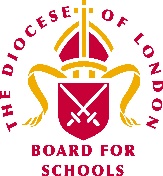 Exemplar for how to structure class worshipDate:  Theme:  Biblical text:Gathering:Creating the sacred space at the front of the classroom.Possible ideas:A member of the class comes up and lights the class candle.A member of the class comes and places the Bible on a table.The school prayer is said or a greeting used:Ie:  Leader:  The peace of the Lord be with you.All:          And also with you.Leader:  This is the day that the Lord has made.All:          We will rejoice and be glad in it.Creating a focal point that could include a piece of art/flowers/sculpture/quote to aid thinking and curiosity.Engagement:Possible ways in:Recap on the previous day’s message.Ideas for engagement:Introduce another Bible story/person’s life story who is an example of living out the theme being explored.Use a piece of religious art as a stimulus to aid discussion around a particular theme.Use a piece of music written with the theme in mind or that tells a story associated with the theme being explored.Identify key questions to discuss:In either:Small groupsPairsAs a whole classReflection/response and silence:  Providing children with the opportunity to make personal connections with what they have heard, seen, and understood.  Ideas to help children into silence:I wonder………………….VisualizationUse of a painting to reflect onWords to reflect onMusic to listen toChildren may want to make a personal response:Writing a prayer/thought/responsePlacing a stone in a bowl of waterWriting a name of someone/place in the world they would like prayed for and placing that in a prayer book/prayer box etcThere are many ideas on how to respond available on the prayer spaces website.You may want to end the silence with a prayer/poem/song/words from scripture/call and response.Leader:  Go in the peace of Christ.All:  Thanks be to God.Leader:  Go into the world to love and serve.All:  Thanks be to God.Leader:  Shine in the worldAll:  so, all may see your love.    Or an agreed closing response.  Eg:Go in the peace of Christ.  AmenBe with us this day and always.  AmenMay we be ready to love and serve you in all we do.  AmenHelp us always to love one another just as you love us.  AmenSending out:Consider how you want children to leave the classroom:Ideas:Listening to musicIn silenceVisual to look at